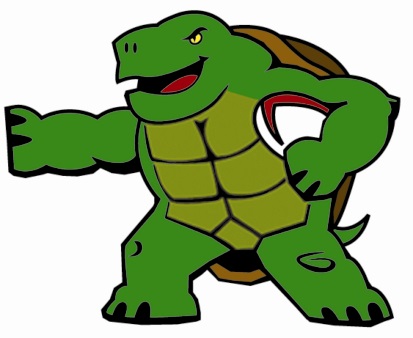 RegistrationStep one: 	Register for a CIPP number with USA Rugby.                  	https://webpoint.usarugby.org/		Player needs to have a CIPP number to participate in practice. Step two:	Register player on Mudturtle website. 		https://www.mudturtlerfc.com/		Player needs to be registered with the club in order to be 				eligible to play in games. If you encounter any issues with the website contact Jim Brady jim@brad-pak.com Work- 908-233-1234Cell- 908-451-0399Once registered on the club website you will receive announcements via email please make sure whatever email service you use has @mudturtlerfc.com on the accept/white list. Announcements also post to the website. Registration runs throughout the season, we realize some of our players are involved in winter sports and come out in the Spring. This is fine as that is when practice starts in earnest. 